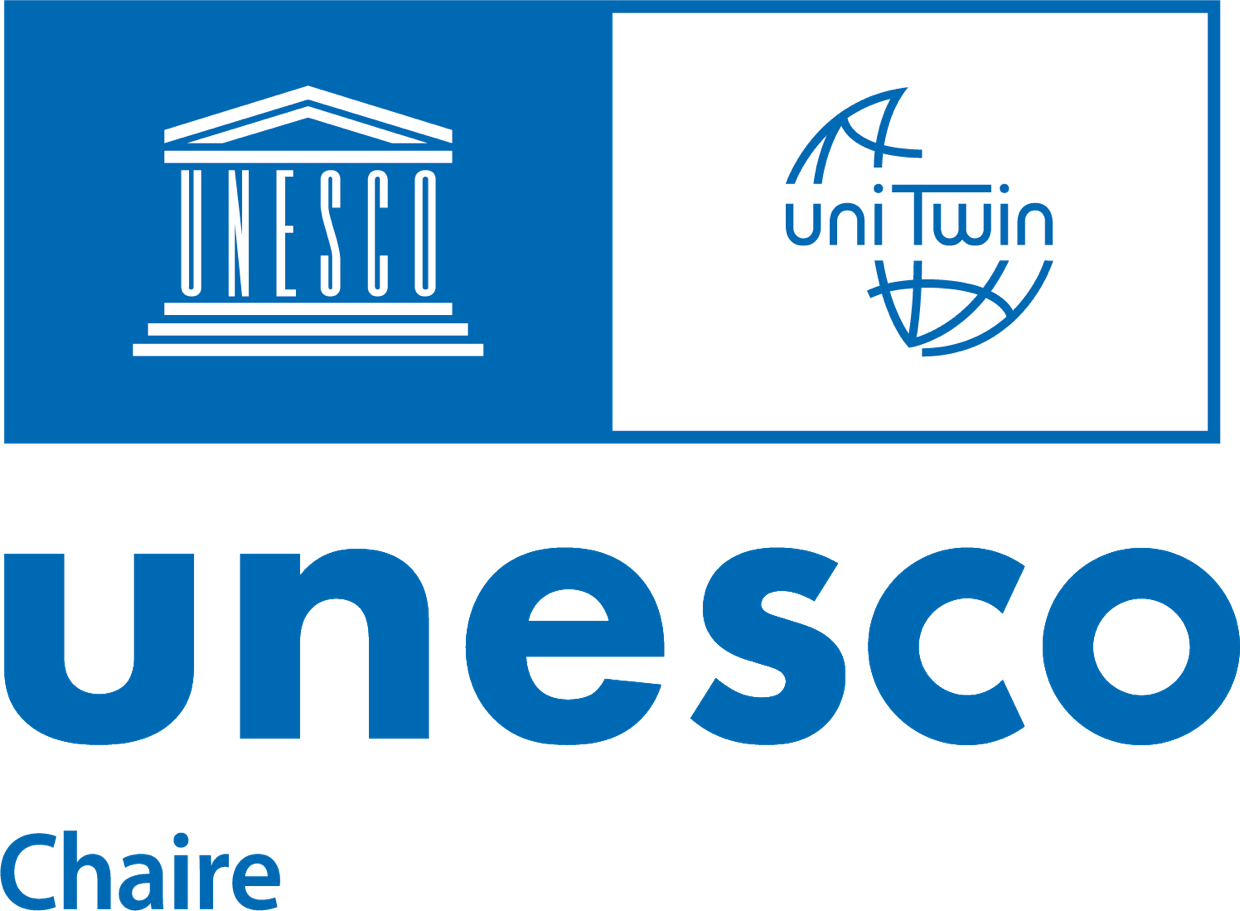 INTERNATIONAL INNOVATION AWARD UNESCO CHAIR SEXUAL HEALTH & HUMAN RIGHTSApplication filing at:award.innovation@santesexuelle-droitshumains.org.Name of project’s author:Postal address:Email:Telephone:Project’s participants: individual, team, institutionsProject’s title:Type of project, target public:Objectives/aims:Methodology:Budget committed by the participant:Project Description: (1500 characters maximum in Arial 14):